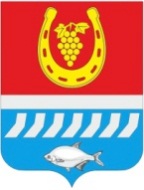 администрациЯ Цимлянского районаПОСТАНОВЛЕНИЕ__.09.2020                                           № ___                                         г. ЦимлянскО внесении изменений в постановление Администрации Цимлянского района от 19.12.2018 № 955 «Об утверждении муниципальной программы Цимлянского  района «Территориальное планирование и обеспечение доступным и комфортным  жильем населения Цимлянского района»В соответствии с постановлением Администрации Цимлянского района от 01.03.2018 № 101 «Об утверждении Порядка разработки, реализации и оценки эффективности муниципальных программ Цимлянского района», решением Собрания депутатов Цимлянского района от 28.08.2020 № 301 «О внесении изменений в решение Собрания депутатов Цимлянского района от 19.12.2019 № 248 «О бюджете Цимлянского района на 2020 год и на плановый период 2021 и 2022 годов», Администрация Цимлянского районаПОСТАНОВЛЯЕТ:1. Внести в постановление Администрации Цимлянского района от 19.12.2018 № 955 «Об утверждении муниципальной программы Цимлянского района «Территориальное планирование и обеспечение доступным и комфортным жильем населения Цимлянского района» изменения, согласно приложению.2. Контроль за выполнением постановления возложить на заместителя главы Администрации Цимлянского района по строительству, ЖКХ и архитектуре.Глава АдминистрацииЦимлянского района							       В.В. СветличныйПостановление вноситсектор архитектуры и градостроительстваАдминистрации Цимлянского районаПриложениек постановлениюАдминистрацииЦимлянского районаот __.09.2020 № ___ИЗМЕНЕНИЯ,вносимые в постановление Администрации Цимлянского района от 19.12.2018 № 955 «Об утверждении муниципальной программы Цимлянского района «Территориальное планирование и обеспечение доступным и комфортным жильем населения Цимлянского района»1. В приложении к постановлению строку «Ресурсное обеспечение муниципальной программы Цимлянского района» изложить в следующей редакции:2. Приложение № 3 к муниципальной программе Цимлянского района «Об утверждении муниципальной программы Цимлянского района «Территориальное планирование и обеспечение доступным и комфортным жильем населения Цимлянского района» изложить в следующей редакции:«Приложение № 3к муниципальной программе Цимлянского района «Об утверждении муниципальной программы Цимлянского района «Территориальное планирование и обеспечение доступным и комфортным жильем населения Цимлянского района»РАСХОДЫобластного и местного бюджетов на реализацию муниципальной программы Цимлянского района «Территориальное планирование и обеспечение доступным и комфортным жильем населения Цимлянского района» на 2019 – 2024 годыПримечание.1. Список используемых сокращений:ВР – вид расходов;ГБУ РО – государственное бюджетное учреждение Ростовской области;ГРБС – главный распорядитель бюджетных средств;министерство строительства РО – министерство строительства, архитектуры и территориального развития Ростовской области;Программа – государственная программа Ростовской области «Обеспечение доступным и комфортным жильем населения Ростовской области»;РзПр – раздел, подраздел;тыс. – тысяча;ЦСР – целевая статья расходов.2. Х – данная ячейка не заполняется.РАСХОДЫобластного и местного бюджетов на реализацию муниципальной программы Цимлянского района «Территориальное планирование и обеспечение доступным и комфортным жильем населения Цимлянского района» на 2025 – 2030 годыПримечание.1. Список используемых сокращений:ВР – вид расходов;ГБУ РО – государственное бюджетное учреждение Ростовской области;ГРБС – главный распорядитель бюджетных средств;министерство строительства РО – министерство строительства, архитектуры и территориального развития Ростовской области;Программа – государственная программа Ростовской области «Обеспечение доступным и комфортным жильем населения Ростовской области»;РзПр – раздел, подраздел;тыс. – тысяча;ЦСР – целевая статья расходов.2. Х – данная ячейка не заполняется.3. Приложение № 4 к муниципальной программе Цимлянского района «Об утверждении муниципальной программы Цимлянского района «Территориальное планирование и обеспечение доступным и комфортным жильем населения Цимлянского района» изложить в следующей редакции:«Приложение № 4к муниципальной программе Цимлянского района «Об утверждении муниципальной программы Цимлянского района «Территориальное планирование и обеспечение доступным и комфортным жильем населения Цимлянского района»Расходыфедерального, областного и местного бюджетов на реализацию муниципальной программы Управляющий делами  			А.В. КуликРесурсное обеспечение подпрограммы– общий объем финансирования подпрограммы на весь период – 186 107,6тыс. рублей, в том числе по годам реализации:в 2019 году – 54 713,8 тыс. рублей;в 2020 году – 46 482,9 тыс. рублей;в 2021 году – 16 098,9 тыс. рублей;в 2022 году – 15 307,2 тыс. рублей;в 2023 году –   6 688,1 тыс. рублей;в 2024 году –   6 688,1 тыс. рублей;в 2025 году –   6 688,1 тыс. рублей;в 2026 году –   6 688,1 тыс. рублей;в 2027 году –   6 688,1 тыс. рублей;в 2028 году –   6 688,1 тыс. рублей;в 2029 году –   6 688,1 тыс. рублей;в 2030 году –   6 688,1 тыс. рублей.Объем финансирования из областного бюджета – 
162 081,7 тыс. рублей, в том числе по годам реализации:в 2019 году – 49 484,6 тыс. рублей;в 2020 году – 43 067,3 тыс. рублей;в 2021 году – 9 100,1 тыс. рублей;в 2022 году – 9 100,1 тыс. рублей;в 2023 году –   6 416,2 тыс. рублей;в 2024 году –   6 416,2 тыс. рублей;в 2025 году –   6 416,2 тыс. рублей;в 2026 году –   6 416,2 тыс. рублей;в 2027 году –   6 416,2 тыс. рублей;в 2028 году –   6 416,2 тыс. рублей;в 2029 году –   6 416,2 тыс. рублей;в 2030 году –   6 416,2 тыс. рублей.В том числе по источникам финансирования:за счет средств федерального бюджета – 19 891,1 тыс. рублей, в том числе по годам реализации:в 2019 году – 4 700,2 тыс. рублей;в 2020 году – 3 031,0 тыс. рублей;в 2021 году – 6 452,5 тыс. рублей;в 2022 году – 5 707,4 тыс. рублей; в 2023 году – 0 тыс. рублей;в 2024 году – 0 тыс. рублей;в 2025 году – 0 тыс. рублей;в 2026 году – 0 тыс. рублей;в 2027 году – 0 тыс. рублей;в 2028 году – 0 тыс. рублей;в 2029 году – 0 тыс. рублей;в 2030 году – 0 тыс. рублей.Объем финансирования из местного бюджета – 4 134,8 тыс. рублей, в том числе по годам реализации:в 2019 году – 529,0 тыс. рублей;в 2020 году – 384,6 тыс. рублей;в 2021 году – 546,3 тыс. рублей;в 2022 году – 499,7  тыс. рублей; в 2023 году – 271,9  тыс. рублей;в 2024 году – 271,9  тыс. рублей;в 2025 году – 271,9  тыс. рублей;в 2026 году – 271,9  тыс. рублей;в 2027 году – 271,9  тыс. рублей;в 2028 году – 271,9  тыс. рублей;в 2029 году – 271,9  тыс. рублей;в 2030 году – 271,9  тыс. рублей.Номер и наименование подпрограммы, основного мероприятия подпрограммы, приоритетного основного мероприятияОтветственныйисполнитель, соисполнитель, участникКод бюджетной классификации расходовКод бюджетной классификации расходовКод бюджетной классификации расходовКод бюджетной классификации расходовКод бюджетной классификации расходовОбъем расходов, всего(тыс. рублей)В том числе по годам реализации Программы (тыс. рублей)В том числе по годам реализации Программы (тыс. рублей)В том числе по годам реализации Программы (тыс. рублей)В том числе по годам реализации Программы (тыс. рублей)В том числе по годам реализации Программы (тыс. рублей)В том числе по годам реализации Программы (тыс. рублей)В том числе по годам реализации Программы (тыс. рублей)Номер и наименование подпрограммы, основного мероприятия подпрограммы, приоритетного основного мероприятияОтветственныйисполнитель, соисполнитель, участникГРБСРзПрРзПрЦСРВРОбъем расходов, всего(тыс. рублей)201920202021202220232023202412344567891011121213Муниципальная программа Цимлянского района «Территориальное планирование и обеспечение доступным и комфортным жильем населения Цимлянского района»Всего,
в том числе:XXXXX145 979,054 713,846 482,916 098,915 307,26 688,16 688,16 688,1Муниципальная программа Цимлянского района «Территориальное планирование и обеспечение доступным и комфортным жильем населения Цимлянского района»Администрация Цимлянского районаXXXXX145 979,054 713,846 482,916 098,915 307,26 688,16 688,16 688,1Подпрограмма 1.«Территориальное планирование и развитие территорий, в том числе для жилищного строительства»всего
в том числе:XXXXX4 552,004 552,00,00,0000Основное мероприятие 1.1.Создание условий для развития территорий путем вовлечения в оборот земельных участков, в том числе в целях жилищного строительстваАдминистрация Цимлянского районаXXXXX0,000,00,00,0000Основное мероприятие 1.2.Выполнение проектов внесения изменений в генеральный план, правила землепользования и застройки Цимлянского городского поселения Ростовской области в части подготовки сведений по координатному описанию границ населенных пунктов и (или) сведений о границах территориальных зон в соответствии с Градостроительным кодексом РФАдминистрация Цимлянского районаXXXXX4 552,004 552,00,00,0000Основное мероприятие 1.3.Обеспечение перспективных земельных участков актуальными документами территориального планирования, градостроительного зонированияи планировки территорий с целью формирования территорий, в том числе для жилищного строительстваАдминистрация Цимлянского районаXXXXX0,000,00,00,0000Основное мероприятие 1.4.Улучшение предпринимательского климата в сфере строительства, в том числе для создания стандартного жилья, путем обеспечения мероприятий по снижению административных барьеровАдминистрация Цимлянского районаXXXXX0,000,00,00,0000Подпрограмма 2.«Оказание мер государственной поддержки в улучшении жилищных условий отдельным категориям граждан»всегов том числе:XXXXX141 427,054 713,841 930,916 098,915 307,26 688,16 688,16 688,1Основное мероприятие 2.1. Переселение граждан из многоквартирного аварийного жилищного фонда, признанного непригодным для проживания, аварийным и подлежащим сносу или реконструкцииАдминистрация Цимлянского района9029020501062F30960254058 682,629 405,429 277,20,00,0000Основное мероприятие 2.2.Обеспечение жильем молодых семей Цимлянского районаАдминистрация Цимлянского района902902100406200L497032228 917,95 145,01 255,69 291,48 499,72 363,12 363,12 363,1Основное мероприятие 2.2.Обеспечение жильем молодых семей Цимлянского районаАдминистрация Цимлянского района902902100406200S3140322124,60124,60,00,0000Основное мероприятие 2.2.Обеспечение жильем молодых семей Цимлянского районаАдминистрация Цимлянского района902902100306200L49703227 731,24 700,23 031,00,00,0000Основное мероприятие 2.3.Обеспечение предоставления жилых помещений детям-сиротам и детям, оставшимся без попечения родителей, лицам из их числа по договорам найма специализированных жилых помещенийАдминистрация Цимлянского района9029021004062007240041245 970,715 463,28 242,56 807,56 807,54 325,04 325,04 325,0Номер и наименование подпрограммы, основного мероприятия подпрограммы, приоритетного основного мероприятияОтветственныйисполнитель, соисполнитель, участникКод бюджетной классификации расходовКод бюджетной классификации расходовКод бюджетной классификации расходовКод бюджетной классификации расходовОбъем расходов, всего (тыс. рублей)В том числе по годам реализации Программы (тыс. рублей)В том числе по годам реализации Программы (тыс. рублей)В том числе по годам реализации Программы (тыс. рублей)В том числе по годам реализации Программы (тыс. рублей)В том числе по годам реализации Программы (тыс. рублей)В том числе по годам реализации Программы (тыс. рублей)Номер и наименование подпрограммы, основного мероприятия подпрограммы, приоритетного основного мероприятияОтветственныйисполнитель, соисполнитель, участникГРБСРзПрЦСРВРОбъем расходов, всего (тыс. рублей)20252026202720282029203012345678910111213Муниципальная программа Цимлянского района «Территориальное планирование и обеспечение доступным и комфортным жильем населения Цимлянского района»всего
в том числе:XXXX40 128,66 688,16 688,16 688,16 688,16 688,16 688,1Муниципальная программа Цимлянского района «Территориальное планирование и обеспечение доступным и комфортным жильем населения Цимлянского района»Администрация Цимлянского районаXXXX40 128,66 688,16 688,16 688,16 688,16 688,16 688,1Подпрограмма 1 «Территориальное планирование и развитие территорий, в том числе для жилищного строительства»всего
в том числе:XXXX0000000Основное мероприятие 1.1. Создание условий для развития территорий путем вовлечения в оборот земельных участков, в том числе в целях жилищного строительстваАдминистрация Цимлянского районаXXXX0000000Основное мероприятие 1.2. Проведение землеустроительных работ по описанию местоположения границ муниципальных образований для внесения в Единый государственный реестр недвижимостиАдминистрация Цимлянского районаXXXX0000000Основное мероприятие 1.3. Обеспечение перспективных земельных участков актуальными документами территориального планирования, градостроительного зонирования и планировки территорий с целью формирования территорий, в том числе для жилищного строительстваАдминистрация Цимлянского районаXXXX0000000Основное мероприятие 1.4. Улучшение предпринимательского климата в сфере строительства, в том числе для создания стандартного жилья, путем обеспечения мероприятий по снижению административных барьеровАдминистрация Цимлянского районаXXXX0000000Подпрограмма 2«Оказание мер государственной поддержки в улучшении жилищных условий отдельным категориям граждан»всегов том числе:XXXX40 128,66 688,16 688,16 688,16 688,16 688,16 688,1Основное мероприятие 2.1. Переселение граждан из многоквартирного аварийного жилищного фонда, признанного непригодным для проживания, аварийным и подлежащим сносу или реконструкцииАдминистрация Цимлянского района9020501062F3096025400000000Основное мероприятие 2.2. Обеспечение жильем молодых семей в Цимлянском районеАдминистрация Цимлянского района902100306200L497032214 178,62 363,12 363,12 363,12 363,12 363,12 363,1Основное мероприятие 2.3. Обеспечение предоставления жилых помещений детям-сиротам и детям, оставшимся без попечения родителей, лицам из их числа по договорам найма специализированных жилых помещенийАдминистрация Цимлянского района9021004062007240041225 950,04 325,04 325,04 325,04 325,04 325,04 325,0СтатусНаименование муниципальной программы, подпрограммы муниципальной программыИсточники финансирования муниципальной программы, подпрограммы муниципальной программыОбъем расходов, всего (тыс. рублей)Оценка расходов (тыс. руб.), годыОценка расходов (тыс. руб.), годыОценка расходов (тыс. руб.), годыОценка расходов (тыс. руб.), годыОценка расходов (тыс. руб.), годыОценка расходов (тыс. руб.), годыОценка расходов (тыс. руб.), годыОценка расходов (тыс. руб.), годыОценка расходов (тыс. руб.), годыОценка расходов (тыс. руб.), годыОценка расходов (тыс. руб.), годыОценка расходов (тыс. руб.), годыСтатусНаименование муниципальной программы, подпрограммы муниципальной программыИсточники финансирования муниципальной программы, подпрограммы муниципальной программыОбъем расходов, всего (тыс. рублей)20192020202120222023202420252026202720282029203012345678910111212131415Муниципальная программа«Обеспечение доступным и комфортным жильем населения Цимлянского района»Всего186 107,654 713,846 482,916 098,915 307,26 688,16 688,16 688,16 688,16 688,16 688,16 688,16 688,1Муниципальная программа«Обеспечение доступным и комфортным жильем населения Цимлянского района»областной бюджет162 081,749 484,643 067,39 100,19 100,16 416,26 416,26 416,26 416,26 416,26 416,26 416,26 416,2Муниципальная программа«Обеспечение доступным и комфортным жильем населения Цимлянского района»федеральный бюджет19 891,14 700,23 031,06 452,55 707,4--------Муниципальная программа«Обеспечение доступным и комфортным жильем населения Цимлянского района»фонд содействия рефор-мированию жилищно-коммунального хозяйства-------------Муниципальная программа«Обеспечение доступным и комфортным жильем населения Цимлянского района»местный бюджет4 134,8529,0384,6546,3499,7271,9271,9271,9271,9271,9271,9271,9271,9Муниципальная программа«Обеспечение доступным и комфортным жильем населения Цимлянского района»внебюджетные источники-------------Подпрограмма 1«Территориальное планирование и развитие территорий, в том числе для жилищного строительства»всего4 552,0- 4 552,0----------Подпрограмма 1«Территориальное планирование и развитие территорий, в том числе для жилищного строительства»областной бюджет4 379,2-4 379,2----------Подпрограмма 1«Территориальное планирование и развитие территорий, в том числе для жилищного строительства»федеральный бюджет------------- Подпрограмма 1«Территориальное планирование и развитие территорий, в том числе для жилищного строительства»фонд содействия рефор-мированию жилищно-коммунального хозяйства-------------Подпрограмма 1«Территориальное планирование и развитие территорий, в том числе для жилищного строительства»местный бюджет172,8 -172,8----------Подпрограмма 1«Территориальное планирование и развитие территорий, в том числе для жилищного строительства»внебюджетные источники-------------Подпрограмма 2Оказание мер государственной поддержки в улучшении жилищных условий отдельным категориям гражданВсего181 555,654 713,841 930,916 098,915 307,26 688,16 688,16 688,16 688,16 688,16 688,16 688,16 688,1Подпрограмма 2Оказание мер государственной поддержки в улучшении жилищных условий отдельным категориям гражданобластной бюджет157 702,549 484,638 688,19 100,19 100,16 416,26 416,26 416,26 416,26 416,26 416,26 416,26 416,2Подпрограмма 2Оказание мер государственной поддержки в улучшении жилищных условий отдельным категориям гражданфедеральный бюджет19 891,14 700,23 031,06 452,55 707,4------- -Подпрограмма 2Оказание мер государственной поддержки в улучшении жилищных условий отдельным категориям гражданфонд содействия рефор-мированию жилищно-коммунального хозяйства-------------Подпрограмма 2Оказание мер государственной поддержки в улучшении жилищных условий отдельным категориям гражданместный бюджет3 962,0529,0211,8546,3499,7271,9271,9271,9271,9271,9271,9271,9271,9Подпрограмма 2Оказание мер государственной поддержки в улучшении жилищных условий отдельным категориям гражданвнебюджетные источники-------------